Государственный Герб Республики КазахстанГерб – один из главных символов государства. Термин «герб» происходит от немецкого слова «erbe» (наследство) и означает наследственный отличительный знак – сочетание фигур и предметов, которым придается символическое значение. История свидетельствует, что еще кочевники эпохи бронзы, проживавшие на территории современного казахстана, идентифицировали себя с особым символом – тотемом, графическое выражение которого впоследствии получило наименование «тамга». впервые данный термин начал употребляться в Тюркском каганате. 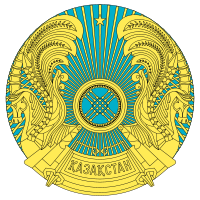 Герб суверенного казахстана был официально принят в 1992 году. его авторами являются известные архитекторы Жандарбек Малибеков и Шот-Аман УалихановГосударственный Герб Республики Казахстан имеет форму круга (колеса) – это символ жизни и вечности, который пользовался особым почетом среди кочевников Великой степи. Центральным геральдическим элементом в государственном гербе является изображение шанырака (верхняя сводчатая часть юрты) на голубом фоне, от которого во все стороны в виде солнечных лучей расходятся уыки (опоры). Справа и слева от шанырака расположены изображения мифических крылатых коней. В верхней части находится объемная пятиконечная звезда, а в нижней части надпись «Қазақстан». Изображение звезды, шанырака, уыков, мифических коней, а также надписи «Қазақстан» – выполнены в цвете золота.Шанырақ – это главная системообразующая часть юрты, по форме напоминающая небесный купол и являющаяся одним из ключевых элементов жизнеустройства в традиционной культуре евразийских кочевников. В Государственном гербе республики образ шанырака – это символ общего дома и единой Родины для всех народов, проживающих в стране. Стабильное развитие Казахстана зависит от благополучия каждого гражданина, как прочность и устойчивость шанырака зависит от надежности всех его уыков (опор).Крылатые мифические кони – тулпары в государственном гербе являются ключевым геральдическим элементом. Образ коня с незапамятных времен олицетворяет такие понятия, как храбрость, верность и силу. Крылья символизируют многовековую мечту многонационального народа Казахстана о построении сильного и процветающего государства. Они свидетельствуют о чистых помыслах и стремлении к последовательному совершенствованию и созидательному развитию. Золотые крылья скакунов напоминают также золотые колосья и олицетворяют собой трудолюбие казахстанцев и материальное благополучие страны.В прошлые века рога активно использовались в культовых обрядах кочевников, а также в качестве навершия их боевых стягов. Изображения небесной благодати, земного плодородия и воинской удачи в виде рогов различных животных всегда занимали значимые места в символических композициях различных народов. Таким образом, крылатый конь с рогом изобилия является важным типологическим образом, который имеет глубокие семантические и исторические корни.Еще одна деталь в государственном гербе республики – пятиконечная звезда. Данный символ используется человечеством с давних времен и олицетворяет постоянное стремление людей к свету истины, ко всему возвышенному и вечному. Изображение звезды в государственном гербе отражает желание казахстанцев созидать страну, открытую для сотрудничества и партнерства со всеми народами мира. Сердца и объятия жителей Казахстана открыты представителям всех пяти континентов.Основным цветом, используемым в государственном гербе, является цвет золота, который служит символом богатства, справедливости и великодушия. Также присутствует цвет флага – небесно-голубой, который гармонирует с цветом золота и символизирует чистое небо, мир и благополучие.